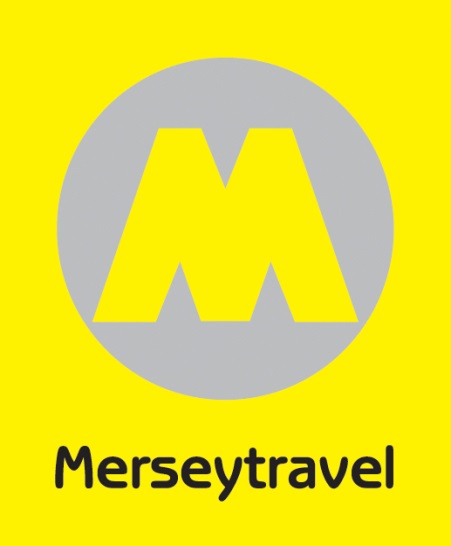 Restricted Invitation to TenderGuidance										December 2015GUIDANCE FOR COMPLETING THE TENDER PROCESS:This invitation to Tender is issued in response to the contract advertisement placed in the Official Journal of the European Union (OJEU) on 06/02/2018 under reference 2018/S 025-053913. http://ted.europa.eu/udl?uri=TED:NOTICE:53913-2018:TEXT:EN:HTML Merseytravel wishes to establish a single provider contract for the provision of Occupational Health Service.  This is a services agreement being procured under the restricted procedure. Merseytravel is managing this procurement process in accordance with the Public Contracts Regulations 2015 (the “Regulations”).Merseytravel received completed Pre-Qualification Questionnaires (PQQ) from potential providers and has evaluated minimum standards of technical, or professional ability and economic and financial standing.  All those potential providers who were shortlisted following the evaluation of the PQQ have been issued with the Invitation to Tender (ITT).  Suppliers are reminded of the guidance issued at the PQQ stage of this process.QUESTIONS AND CLARIFICATION:If you have any questions or queries please make contact via ‘The Chest’ at the earliest opportunity, and certainly, no later than 12 noon, on Tuesday 17th April 2018. Both questions and answers will either be made public on ‘The Chest’, or a response directed to the originator depending on the content.Tenderers must not contact individual members of Merseytravel staff directly.  Contact outside of these arrangements could lead to your bid being disqualified. All communication will be with the person named on ‘The Chest’ who originally expressed an interest.  It is your responsibility to check ‘The Chest’ for any questions, answers, amendments or additional information throughout the tender process.Should Merseytravel require any amendments, clarification or adjustments to be made to this ITT it will issue instructions to all tenderers via ‘The Chest’. It is your responsibility to check “The Chest” for any questions, answers, amendments or additional information throughout the tender process.It may be useful to use a generic email address that multiple staff have access to as this will ensure that communications are not missed in the event of unforeseen absences e.g. sickness, leavers etc.If you have any questions or need help filling in the form, please make contact via “The Chest”.  GUIDANCE FOR COMPLETION OF THE ITT:It is the supplier’s responsibility to ensure that they read the full questions, including any supplier help provided.  The information you provide will form a critical part of the evaluation process and failure to follow instructions may lead to an invalid response.  Failure to provide responses to compliance questions and scored questions may result in your submission being rejected.Where required, guidance notes are provided at the start of each section and in the “Supplier Help” text for each question.  Suppliers should refer to the “Supplier help” on the right hand side of the screen for all questions.  Further information may be found by selecting the “Show more information” button within each question.It is very important that you fully answer all the questions that apply to your organisation(s), (or if applicable, consortium members).  You should ensure that any submission information that you provide relates specifically to the name of the bidding organisation.  (The group parent company may only be used to demonstrate financial capacity).  Please note the organisation name the bid is submitted in must be a trading entity.If you are bidding as a consortium, all members will be required to provide the information required in all sections of the ITT as part of a single composite response to Merseytravel.Merseytravel allows potential providers to self-certify that they are not subject to any of the mandatory/discretionary grounds for exclusion.  Evidence that the supplier can meet the specified requirements in all sections of the ITT, may be requested following the evaluation decision i.e. from the winning supplier only, (although it can be required sooner if necessary for the proper conduct of the procedure).All sections must be completed without ambiguity and returned as per the instructions provided and by the deadline indicated.All Tenders are to be submitted in the English Language.Bidders not currently operating in the UK should, when answering each of the questions, substitute where relevant the appropriate legislation/Codes of Practice, appropriate professional, commercial or other register applicable within their domestic jurisdiction.We may require you to provide additional documents to support your application.  The process is designed to make this as simple as possible and provides guidance as to the type of information that we require.Additional documents must be attached to the relevant question to which they relate.  Please be aware that during the evaluation process, questions are evaluated by different sections within Merseytravel and the evaluators will only have access to their allocated questions and will not be able to see documents attached elsewhere. If they are attached elsewhere they may not be considered in the score.Please do not include general marketing or promotional material for your organisation, either as answers for any of the questions or for any other reason.Several questions require a Yes/No response using the boxes provided.  Unless otherwise stated, additional written responses to these questions are not required.Please answer every question.  If the question does not apply to you please write N/A.  If you do not know the answer please write N/K.  If for any reason you fail to answer a question as requested, or do not provide the relevant information as directed, then that element of your submission will not be scored.  If you fail to complete this ITT in full you may be disqualified from consideration.  Please note that if there is no answer for each mandatory question, the system will not allow you to submit which may delay your submission.Assessment of supplier responses is made solely on the information that you provide in this invitation to tender.  Even if your organisation has worked with Merseytravel before, please do not assume that we know everything about your organisation.  You should approach your submission as if Merseytravel knows nothing about your organisation and provide full details to the questions asked.You must complete the Price Submission in the format specified.  All the prices quoted should be in sterling and exclude VAT (which will be paid in addition to the Tender price where appropriate).  To reduce the need for further clarification:	do not leave fields blank - if there is no charge for a specific item enter zero	if a specific unit price is requested please do not insert your own	prices should be submitted to 2 decimal places and formulae should not be included.	clearly detail any additional charges not specified on the template 	ensure that you follow any additional instructions on the price submission document Your tender should remain open for acceptance for a period of 120 days.  A tender valid for a shorter period may be rejected.  If you encounter any technical problems associated with the ITT, please log issues via ProcontractSuppliers@proactis.com or go directly to http://proactis.kayako.com/default.  For critical and Time-sensitive issues (normally requiring resolution within 60 minutes) then please call 0330 005 0352. Supplier help guides are also available on “The Chest” from www.the-chest.org.uk.If you encounter any technical problems associated with the ITT, please contact “The Chest” support team on 0845 293 0459 or via email on nwsupport@due-north.com.  Supplier help guides are also available on “The Chest” from www.the-chest.org.ukYou must ensure that you submit all your documentation on time.  You need to bear in mind that fluctuations in connectivity or uploading larger documents can mean that the process takes longer than you may have anticipated.  Any quotations not submitted, or submitted incomplete by the stated deadline time and date will be disqualified.  It is your responsibility to meet the ITT deadlines.If you feel that any technical issue you are experiencing may result in a late submission please make contact with us via “The Chest” so that we may consider granting an extension to the ITT.  Failure to do so may result in your tender being disqualified.Please note that all submissions remain sealed until after the specified deadline has passed.  Merseytravel staff are therefore unable to view any submission until it has been released by an authorised officer.The ITT includes a Declaration section where tenderers are agreeing to a number of statements.  Please note: The submission of the tenderer’s response via ‘The Chest’ is considered to be an electronic signature and that the designated person submitting the tender has the authorisation to do so.Merseytravel reserves the right to reject or disqualify a submission if there is a change in identity, control, financial standing or other factor impacting on the selection and/or evaluation process affecting the Tenderer.SCORING MECHANISM:Gateway Questions:The Tender contains a number of gateway questions.  These questions are essential criteria and are either Pass/Fail – bidders failing any of these questions will not have their submission considered further.  Please refer to the supplier help field of each question which will indicate whether the question is a  Pass/Fail question.  Scored Questions:The scoring mechanism for scored questions will be detailed as follows unless stated otherwise.EVALUATION:When awarding this contract, Merseytravel reserves the right not to accept the lowest price tender, but the most economically advantageous tender taking into consideration the award criteria specified.Your response to the quality questions, pricing information, and any other related information requested by Merseytravel will be evaluated as follows:-Price 		60%Quality	40% – breakdown as below:A Quality threshold will be set at a 55% and suppliers failing to achieve this threshold will not have their submission considered further.There are two separate sections which make up the ITT:“Quality Section” and “Price Section”.  To assist with the evaluation, please DO NOT include any information relating to price in the Quality Section.  Price:The lowest price submitted will score 100%.  All other prices will be expressed as 	a proportion of the highest score.  See example below:A price model may be used to evaluate the price to enable a like for like comparisonCLARIFICATION INTERVIEWS:Clarification interviews may be held, however dates are yet to be confirmed.  The representatives who attend should be the people who will be working on this contract.  You will be sent an invitation with your allocated slot.TERMS AND CONDITIONS:Please do not insert your own conditions of contract.  The Conditions of Contract attached to the ITT will be the only conditions applicable.  Any variation from these or any unauthorised alterations or additions to the Tender documents may invalidate the Tender.Except insofar as may be directed in writing by Merseytravel, no agent or servant in their employ has any authority to make any representation or explanation to tenderers as to the meaning of this ITT or other documents or to any other matter so as to bind Merseytravel.Any alleged inadequacy or ambiguity in the descriptions, specifications or other matters contained in this Invitation to Tender must be brought to the notice of Merseytravel before submission of the tender as no claim will be entertained in this connection after the submission of the tender, it being assumed that in pricing the Works, Goods or Services, the tenderer was fully aware of the requirements.Exclusions – if the tenderer cannot tender for any part of the opportunity then they must inform Merseytravel as soon as possible defining the relevant Part(s) and stating the reasons for their inability to tender.Tenderers are solely responsible for the costs and expenses incurred in connection with the preparation and submission of their tender and all other stages of the selection and evaluation process.  Under no circumstances will Merseytravel, or any of their advisers, be liable for any costs or expenses borne by tenderers, sub-contractors, suppliers or advisers in this process.Merseytravel may at its own absolute discretion, extend the closing date and the time for receipt of tenders.  Any extension granted will apply to all tenderers.Unless already taken up at an earlier stage in the procurement process and after the receipt of tenders, Merseytravel may visit at least one customer reference site of the tenderer and may seek written references from any other designated customers which are not visited.If any tenderer without proper reason, withdraws a tender, or refuses to sign or execute a formal contract after its tender has been accepted, then the tenderer may be disqualified from tendering for opportunities with Merseytravel for a period of up to three years thereafter unless in the meantime, Merseytravel determines otherwise.Whilst it is Merseytravel’s intention to purchase the majority of its Works, Goods or Services under this agreement from the provider appointed, this does not confer any exclusivity on the appointed provider.  Merseytravel reserve the right to purchase any Works, Goods or Services (including those similar to those Services covered by this procurement) from any provider outside of this agreement.Tenderers shall treat the details of the Tender documents as private and confidential.CONTRACT AWARD:Merseytravel will inform all tenderers via the “The Chest” of any intention to award a contract.Following a minimum standstill period of 10 calendar days, subject to there being no substantive challenge to that intention, a contract will be formally awarded to the successful tenderer.All unsuccessful tenderers will be notified via “The Chest” of the outcome of the evaluation exercise. Following the conclusion of the procurement process, all unsuccessful tenderers will be afforded the opportunity of a debriefing.  Unsuccessful tenderers should notify Merseytravel in writing that they wish to be debriefed.  Merseytravel will formally debrief the unsuccessful tenderer in writing via the discussions page on the chest within 15 days of receiving such a request.REJECTION AND DISQUALIFICATION:Tenderers will be disqualified in the following circumstances:	fixes or adjusts the amount of its tender by, or in accordance with, any agreement or arrangement with any other party; or	communicates to any party other than Merseytravel the amount, or approximate amount of its proposed Tender, or information which would enable the amount, or approximate amount to be calculated (except where such disclosure is made in confidence in order to obtain quotations necessary for the preparation of the Tender or insurance or any necessary security); or	enters into any agreement or arrangement with any other party, that such other party shall refrain from submitting a Tender; or	enters into any agreement or arrangement with any other party as to the amount of any Tender submitted; or	offers, or agrees to pay or give or does pay or give any sum or sums of money, inducement or valuable consideration directly or indirectly to any party for doing or having done or causing or having caused to be done in relation to any other Tender or proposed Tender any act or omission shall (without prejudice to any other civil remedies available to Merseytravel and without prejudice to any criminal liability which such conduct by a Tenderer may attract) be disqualified.Merseytravel reserves the right to reject or disqualify a Tenderer where:	the Tenderer fails to comply fully with the requirements of this Invitation to Tender or makes a serious misrepresentation in supplying any information required in this document; or expression of interest; or PQQ; and/or	there is a change in identity, control, financial standing or other factor impacting on the selection and/or evaluation process affecting the TendererMerseytravel reserves the right to:	cancel the evaluation process at any stage; and/or	Require the Tenderer to clarify its Tender in writing and/or provide additional information.  (Failure to respond adequately may result in the Tenderer not being included in the evaluation process).FREEDOM OF INFORMATION:Tenderers should note that the Freedom of Information Act 2000 is effective from 1 January 2005.  Merseytravel is a body governed by public law within the terms of the Act.  The general presumption is in favour of disclosing information when receiving a valid request.  There are exemptions for disclosure, which Merseytravel will consider when receiving a request.  If a request for information is received from a third party in respect of any information provided by you as part of this tender submission then Merseytravel will endeavour to consult with you in respect of such disclosure.  If you consider that any part of your Tender submission contains trade secrets or is “commercially sensitive” then you should indicate the same at the time of your Tender submission.  However, the decision as to whether information is a trade secret or commercially sensitive and whether Merseytravel is under an obligation to disclose the same under the Freedom of Information Act 2000 will be a matter for Merseytravel to determine in accordance with the provision of the Act. PUBLICATION OF DATA:Merseytravel reserves the right to publish any spend information over £500 or any other information in line with Central Government requirements.ScoreMeaning0Unacceptable response.  Requirement level is not met.  Many important issues are completely un-addressed or response wholly inadequate or inappropriate.  Concerns are serious and risk levels unacceptable for many areas.2Poor response.  Requirement levels are adequate for only some important issues.  Some important issues are largely incomplete.  Concerns are serious and risk levels unacceptable for some areas.4Adequate response.  Requirement level is partially met.  Overall the proposals are satisfactory, but some issues are weak.  Risk levels apply but Bidder has demonstrated understanding of how they will meet all minimum requirements.6Good response.  Requirement level is partially met, competence is demonstrated in all areas but there is scope for more detail and more depth in some areas.8Very good response.  Requirement level is met with only a few minor weaknesses or queries.  Competent bid demonstrating overall understanding of requirements and experience in all areas.10Excellent response.  Requirement level fully met.  All key issues addressed.  Range of examples of good practice, experience, understanding of requirements.  What methods would you adopt to assist us in our efforts to substantially reduce absenteeism?10%We have noticed an increase in the number of employees stating a significant improvement in their health at the time of the expiry of their occupational sick pay.  What is your view on this and how would you manage the situation? 10%Can you explain how you would Support Merseytravel in the management of mental health issues?  Merseytravel is experiencing an increasing number of issues in this field and so we would be interested to hear how such complex cases can be managed cost effectively.(Parts a-c on the template)20%Please outline your thoughts and views on the NHS guidelines in respect of musculoskeletal disorders to include low back pain at work.10%An employee has a medical condition which is impacting on their ability to do their job.  The employee would qualify for ill health retirement under the terms of the pension scheme but she/he wishes to continue in their present role.  How would you deal with this case?10%Can you please describe your obligation and role with regard to health surveillance?  Please comment on:How you would go about determining the various health risks and testing required for each work group How you would capture and record the data then communicate your findings to line management and at what intervals?  5%5%Please describe how you will assist the organisation executing its mini health checks.10%Please describe how you will implement the employee assistance programme, paying attention to the detail in Section 2 additional services Paragraph 3.10%Can you explain how you will execute the management of the contract paying particular attention to :-	Paragraph 2 - Location and Provision	Paragraph 18 - Availability and Reporting Procedures5%5%BidderABCTotal annual price£50,000£60,000£65,000Price % ratio100%83.33%76.92%